от «__30_» _12_ 2015_ г.							№_1458_______В соответствии с частью 4 статьи 19 Федерального  закона от 5 апреля 2013 года № 44-ФЗ «"О контрактной системе в сфере закупок товаров, работ, услуг для обеспечения государственных и муниципальных нужд", Федеральным законом от 6 октября 2003 года N 131-ФЗ "Об общих принципах организации местного самоуправления в Российской Федерации", Уставом Муниципального образования «Город Мирный», городская Администрация постановляет:1. Утвердить требований к порядку разработки и принятия правовых актов о нормировании в сфере закупок, содержанию указанных актов и обеспечению их исполнения в Муниципальном образовании «Город Мирный», согласно приложению к настоящему Постановлению.	2. Настоящее Постановление вступает в силу с 1 января 2016 г.  3. Настоящее Постановление опубликовать в порядке, установленном Уставом МО «Город Мирный».  4. Контроль исполнения Постановления возложить на заместителя главы городской Администрации по экономике и финансам Корытову И.НИ.о. Глава города                              		С.В.Корнилов 	                          Приложение                                                                                                      к Постановлению Городской Администрации                                                                                                     От  «_30__»__12__20__ г.    №_1458_Требования к порядку разработки и принятия правовых актово нормировании в сфере закупок, содержанию указанныхактов и обеспечению их исполнения в Муниципальном образовании  «Город Мирный»1. Муниципальные органы разрабатывают и утверждают проекты правовых актов о нормировании :проекты актов о нормировании, утверждаемые городской Администрацией МО «Город Мирный» (далее городская Администрация);проекты актов о нормировании, утверждаемые представительным органом городского Совета народных депутатов МО «Город Мирный». проекты актов о нормировании, утверждаемые контрольно-счетным органом городского поселения «МО Город Мирный».2. Городской Администрацией разрабатываются и утверждаются правовые акты:2.1. Правила определения нормативных затрат на обеспечение функций исполнительных органов и подведомственные казенные учреждения) (далее - нормативные затраты) городской Администрации.2.2  Правила определения требований к отдельным видам товаров, работ, услуг (в том числе предельные цены товаров, работ, услуг), закупаемым для обеспечения муниципальных  нужд  городской Администрации.2.3. Нормативные затраты на обеспечение функций городской Администрации и подведомственных казенных учреждений.2.4 Требования к отдельным видам товаров, работ, услуг (в том числе предельные цены товаров, работ, услуг), закупаемым городской Администрацией и подведомственными ей  казенными и бюджетными учреждениями.3. Правовые акты указанные в подпунктах 2.1 и 2.3 пункта 2 настоящих требований настоящих требований разрабатывает Управление Экономики и финансов городской Администрации.4. Правовые акты указанные в подпунктах 2.2 и 2.4 пункта 2   настоящих требований разрабатывает отдел закупок для муниципальных нужд  городской Администрации.5.Правовые акты городской Администрации , указанные в пункте 2 настоящих требований, разрабатываются в форме проектов постановлений городской Администрации.6.Правовые акты, предусмотренные подпунктами 2.3 и 2.4 пункта 2 настоящих требований,  пересматриваются не чаще одного раза в год.7. Отдел закупок муниципальных нужд  Городской Администрации в течение 10 рабочих дней со дня принятия правовых актов, указанных в  подпунктах 2.3 и 2.4 пункта 2   настоящих требований, размещают эти правовые акты в установленном порядке в единой информационной системе в сфере закупок.8. Правила определения требований к отдельным видам товаров, работ, услуг (в том числе предельные цены товаров, работ, услуг), закупаемым для обеспечения муниципальных нужд городской Администрации, должны устанавливать:а) порядок определения значений характеристик (свойств) отдельных видов товаров, работ, услуг (в том числе предельных цен товаров, работ, услуг), включенных в утвержденный городской Администрацией перечень отдельных видов товаров, работ, услуг;б) порядок отбора отдельных видов товаров, работ, услуг (в том числе предельных цен товаров, работ, услуг), закупаемых городской Администрацией и подведомственными казенными и бюджетными учреждениями ;в) форму ведомственного перечня.9. Правила определения нормативных затрат на обеспечение функций городской Администрации и подведомственных казенных и бюджетных учреждений должны устанавливать:а) порядок расчета нормативных затрат, в том числе формулы расчета;б) требование об определении нормативов количества и (или) цены товаров, работ, услуг, в том числе сгруппированных по должностям работников и (или) категориям должностей работников.10. Правовые акты, утверждающие требования к отдельным видам товаров, работ, услуг, закупаемым городской Администрацией и подведомственными указанным органам казенными и бюджетными учреждениями, должны содержать следующие сведения:а) наименования заказчиков (подразделений заказчиков), в отношении которых устанавливаются требования к отдельным видам товаров, работ, услуг (в том числе предельные цены товаров, работ, услуг);б) перечень отдельных видов товаров, работ, услуг с указанием характеристик (свойств) и их значений.11. Правовые акты городской Администрации, утверждающие нормативные затраты, должны определять:а) порядок расчета нормативных затрат, для которых правилами определения нормативных затрат не установлен порядок расчета;б) нормативы количества и (или) цены товаров, работ, услуг, в том числе сгруппированные по должностям работников и (или) категориям должностей работников.12. Правовые акты, указанные в подпунктах 2.3 и 2.4 пункта 2  настоящих требований, могут устанавливать требования к отдельным видам товаров, работ, услуг, закупаемым одним или несколькими заказчиками, и (или) нормативные затраты на обеспечение функций городской Администрации, и  подведомственных казенных учреждений.13. Требования к отдельным видам товаров, работ, услуг и нормативные затраты применяются для обоснования объекта и (или) объектов закупки соответствующего заказчика.__________________________________________________________________ Правовые акты о нормировании должны содержать:- описание объектов и предметов нормирования;- описание требований к приобретаемым муниципальными заказчиками товарам, работам, услугам;- порядок пересмотра утвержденных требований к товарам, работам, услугам (в том числе предельной цены товаров, работ, услуг);- требования по размещению утвержденных правовых актов в единой информационной системе.2.3. Правовые акты о нормировании подлежат обязательному размещению в единой информационной системе в сфере закупок.2.4. Муниципальные заказчики в соответствии с утвержденными правовыми актами о нормировании формируют в установленном порядке планы закупок и соответствующие этим планам планы-графики закупок и используют указанные акты в установленном порядке при обосновании объекта и (или) объектов закупки.2.5. Правовой акт о нормировании должен содержать положение об ответственности должностных лиц заказчика за неисполнение требований, содержащихся в указанном акте.2.6. Проверка исполнения муниципальными заказчиками положений правовых актов о нормировании осуществляется в ходе контроля и мониторинга в сфере закупок в соответствии с действующим законодательством.1. Настоящий документ определяет требования к порядку разработки и принятия, содержанию, обеспечению исполнения следующих правовых актов:а) Правительства Республики Саха (Якутия), утверждающих:правила определения нормативных затрат на обеспечение функций исполнительных органов государственной власти Республики Саха (Якутия) (включая соответственно территориальные органы и подведомственные казенные учреждения) (далее - нормативные затраты);правила определения требований к отдельным видам товаров, работ, услуг (в том числе предельные цены товаров, работ, услуг), закупаемым для обеспечения государственных нужд Республики Саха (Якутия);б) исполнительных органов государственной власти Республики Саха (Якутия), утверждающих:нормативные затраты на обеспечение функций исполнительного органа государственной власти Республики Саха (Якутия) и подведомственных казенных учреждений;требования к отдельным видам товаров, работ, услуг (в том числе предельные цены товаров, работ, услуг), закупаемым самим исполнительным органом государственной власти Республики Саха (Якутия), его территориальными органами (подразделениями) и подведомственными указанным органам казенными и бюджетными учреждениями.2. Правовой акт, указанный во втором абзаце подпункта "а" пункта 1 настоящих требований, разрабатывает исполнительный орган государственной власти Республики Саха (Якутия) по разработке и координации реализации государственной экономической политики Республики Саха (Якутия).Правовой акт, указанный в третьем абзаце подпункта "а" пункта 1 настоящих требований, разрабатывает уполномоченный исполнительный орган государственной власти Республики Саха (Якутия) по регулированию контрактной системы в сфере закупок.3. В целях общественного контроля проекты правовых актов, указанные в пункте 1 настоящего постановления, размещают в единой информационной системе в сфере закупок и подлежат общественному обсуждению в соответствии с Положением об общественном обсуждении проектов нормативных правовых актов, разрабатываемых Правительством Республики Саха (Якутия), и проектов государственных программ Республики Саха (Якутия), утвержденным постановлением Правительства Республики Саха (Якутия) от 26.05.2011 N 235.4. Правовые акты, указанные в подпункте "а" пункта 1 настоящих требований, разрабатываются в форме проектов постановлений Правительства Республики Саха (Якутия).5. Правовые акты, указанные в подпункте "б" пункта 1 настоящих требований, разрабатываются в форме проектов нормативных правовых актов исполнительных органов государственной власти Республики Саха (Якутия).6. При обосновании объекта и (или) объектов закупки учитываются изменения, внесенные в правовые акты, указанные в абзаце втором подпункта "б" пункта 1 настоящих требований, до представления субъектами бюджетного планирования распределения бюджетных ассигнований в порядке, установленном финансовым органом.7. Правовые акты, предусмотренные подпунктом "б" пункта 1 настоящих требований, пересматриваются исполнительными органами государственной власти Республики Саха (Якутия) не реже одного раза в год.8. Исполнительные органы государственной власти Республики Саха (Якутия) в течение 7 рабочих дней со дня принятия правовых актов, указанных в подпункте "б" пункта 1 настоящего постановления, размещают эти правовые акты в установленном порядке в единой информационной системе в сфере закупок.9. Правила определения требований к отдельным видам товаров, работ, услуг (в том числе предельные цены товаров, работ, услуг), закупаемым для обеспечения государственных нужд Республики Саха (Якутия), должны устанавливать:а) порядок определения значений характеристик (свойств) отдельных видов товаров, работ, услуг (в том числе предельных цен товаров, работ, услуг), включенных в утвержденный Правительством Республики Саха (Якутия) перечень отдельных видов товаров, работ, услуг;б) порядок отбора отдельных видов товаров, работ, услуг (в том числе предельных цен товаров, работ, услуг), закупаемых самим исполнительным органом государственной власти Республики Саха (Якутия), его территориальными органами (подразделениями) и подведомственными указанным органам казенными и бюджетными учреждениями (далее - ведомственный перечень);в) форму ведомственного перечня.10. Правила определения нормативных затрат на обеспечение функций исполнительных органов государственной власти Республики Саха (Якутия) и подведомственных или казенных учреждений должны устанавливать:а) порядок расчета нормативных затрат, в том числе формулы расчета;б) обязанность исполнительных органов государственной власти Республики Саха (Якутия) определять порядок расчета нормативных затрат, для которых порядок расчета не установлен;в) требование об определении исполнительными органами государственной власти Республики Саха (Якутия) нормативов количества и (или) цены товаров, работ, услуг, в том числе сгруппированных по должностям работников и (или) категориям должностей работников.11. Правовые акты исполнительных органов государственной власти Республики Саха (Якутия), утверждающие требования к отдельным видам товаров, работ, услуг, закупаемым самим исполнительным органом государственной власти Республики Саха (Якутия) его территориальными органами (подразделениями) и подведомственными указанным органам казенными и бюджетными учреждениями, должны содержать следующие сведения:а) наименования заказчиков (подразделений заказчиков), в отношении которых устанавливаются требования к отдельным видам товаров, работ, услуг (в том числе предельные цены товаров, работ, услуг);б) перечень отдельных видов товаров, работ, услуг с указанием характеристик (свойств) и их значений.12. Исполнительные органы государственной власти Республики Саха (Якутия) разрабатывают и утверждают индивидуальные, установленные для каждого работника, и (или) коллективные, установленные для нескольких работников, нормативы количества и (или) цены товаров, работ, услуг по структурным подразделениям указанных органов.13. Правовые акты исполнительных органов государственной власти Республики Саха (Якутия), утверждающие нормативные затраты, должны определять:а) порядок расчета нормативных затрат, для которых правилами определения нормативных затрат не установлен порядок расчета;б) нормативы количества и (или) цены товаров, работ, услуг, в том числе сгруппированные по должностям работников и (или) категориям должностей работников.14. Правовые акты, указанные в подпункте "б" пункта 1 настоящих требований, могут устанавливать требования к отдельным видам товаров, работ, услуг, закупаемым одним или несколькими заказчиками, и (или) нормативные затраты на обеспечение функций исполнительного органа государственной власти Республики Саха (Якутия), одного или нескольких его территориальных органов и (или) подведомственных казенных учреждений.15. Требования к отдельным видам товаров, работ, услуг и нормативные затраты применяются для обоснования объекта и (или) объектов закупки соответствующего заказчика.АДМИНИСТРАЦИЯМУНИЦИПАЛЬНОГО ОБРАЗОВАНИЯ«Город Мирный»МИРНИНСКОГО РАЙОНАПОСТАНОВЛЕНИЕ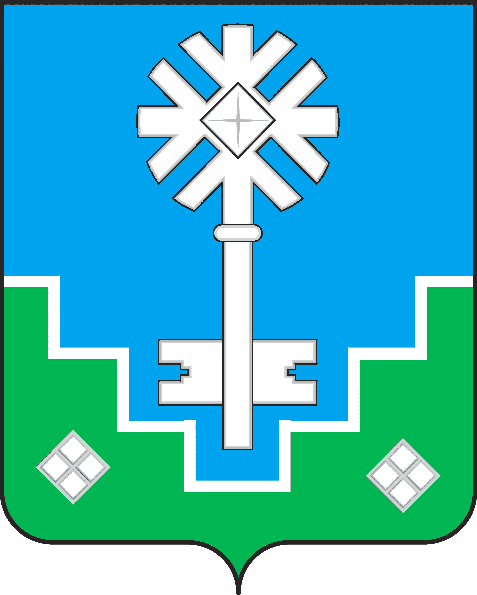 МИИРИНЭЙ ОРОЙУОНУН«Мииринэй куорат»МУНИЦИПАЛЬНАЙ ТЭРИЛЛИИ ДЬАhАЛТАТАУУРААХОб утверждении  требований к порядку разработки и принятия правовых актов о нормировании в сфере закупок, содержанию указанных актов и обеспечению их исполнения в Муниципальном образовании «Город Мирный»